17 ноября 2022 года «Международный центр дополнительного профессионального образования» проведёт практический вебинар на тему: «Практические рекомендации к разработке цикличного и ежедневного меню», который пройдет с 15:00 до 16:30 по МСК в online режиме. Приглашаем Вас принять участие в данном вебинаре. В рамках данного вебинара будут приведены примеры ежедневного меню, цикличного меню и технико-технологические карты блюд.Школьное меню отличается от пищи взрослых. К нему предъявляются особые требования с учетом особенностей детского организма. Организация горячего питания учащихся осуществляется на основе примерного десятидневного цикличного меню, разработанного с учетом необходимого количества основных пищевых веществ, сезонности, требуемой калорийности суточного рациона. При составлении цикличного меню для образовательных учреждений есть определенные правила, и соблюдение этих правил поможет избежать многих неприятностей, как при организации работы, так и при прохождении проверок.В рамках вебинара будут рассмотрены основные ошибки при составлении меню, правила составления технико-технологической карты, а также представлены рекомендации по разработке индивидуального меню для детей с заболеваниями: сахарный диабет, целиакия, фенилкетонурия, муковисцидоз, пищевая аллергия.Приглашаем Вас принять участие в данном вебинаре, а также просим Вас оказать информационное содействие рекомендательного характера подведомственным Вам учреждениям о проведении данного вебинара, а также рассмотреть возможность участия Ваших специалистов. Категории слушателей:руководители и администрация образовательных организаций дошкольного, начального, основного и среднего общего образования; специалисты региональных органов управления образованием;методисты;педагогические работники;специалисты, занимающиеся организацией горячего питания;медицинские и диетические сёстры;повара;специалисты, занимающиеся разработкой меню в образовательной организации;другие заинтересованные лица.Программа вебинара:Нормативно-правовое обеспечение организации питания детей в образовательной организации.Рекомендации по оценке меню. Основные ошибки при составлении меню.Алгоритм корректировки меню в соответствии с СанПиН из-за сбоя продуктов.Правила составления технико-технологической карты.Сезонное меню.Рекомендации по разработке индивидуального меню для детей с заболеваниями: сахарный диабет, целиакия, фенилкетонурия, муковисцидоз, пищевая аллергия.Опыт работы регионального методического объединения координаторов питания Ярославской области.Ответы на вопросы участников.Вебинар проведет Иерусалимцева Ольга Васильевна, старший преподаватель кафедры инклюзивного образования ГАУ ДПО ЯО «Институт развития образования», руководитель Регионального методического объединения координаторов питания Ярославской области.            Приняв участие в практическом вебинаре «Практические рекомендации к разработке цикличного и ежедневного меню», у каждого участника будет возможность получить удостоверение участника, которое свидетельствует о прохождении обучения по данной теме, также авторские материалы от спикера для дальнейшей работы, видеозапись вебинара. На протяжении всего online мероприятия у каждого участника будет возможность задать свои вопросы спикеру.Для тех, кто не сможет принять участие в дни проведения вебинара из-за загруженности графика, а также для дальних регионов страны предусмотрено предоставление видеозаписи для просмотра, скачивания и изучения материалов вебинара.По вопросам участия в практическом вебинаре «Практические рекомендации к разработке цикличного и ежедневного меню» обращайтесь к координатору проекта Степаненковой Татьяне Александровне по телефонам: рабочий: +7 (812) 467-41-30, мобильный: +7 (950) 808-61-30, по электронной почте: stepanenkova@mc-dpo.ruДля всех желающих принять участие в работе практического вебинара обязательна предварительная регистрация на официальной странице мероприятия:Сайт вебинара webinar-obr.mc-dpo.ru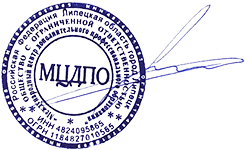 С уважением,Генеральный директорДвуреченский Ю. В.